Exercise on Accountability and Transparency (45 minutes)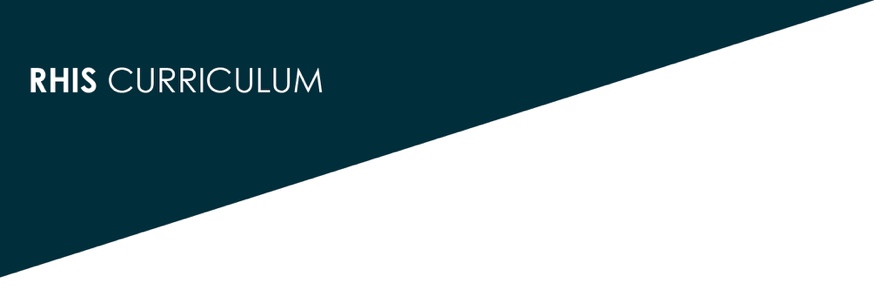 Instructions for ParticipantsWorking in small groups, please discuss the concept of RHIS accountability and its relationship to development and performance. First, review, discuss, and possibly expand the list of examples of RHIS/HIS performance and development subjects presented in Handout 7.1.8, Section 1. Then review, discuss, and possibly expand the lists shown in Sections 2 (A, B, and C), and 3 of the same handout:  Types of accountability Relevant system levels, where accountability is felt to exist Examples of methods/indicators for monitoring/assessing fulfillment of accountabilityExamples of the use of transparency to foster and benefit from adequate RHIS performance and accountability                                                                                                                                                                                                                                                                                                                                                                                                                                                                                                                                                                                                                                                                                                                                                                                                                                                                                                                                                                                                                                                                                                                                                                                                                                                    Next, please work with your subgroup to select 2–4 examples of RHIS performance and development for which the attached form could be completed.  For each example, your subgroup should enter the title of the example in the first column of the form.Then, the type of accountability should be chosen from the list in Handout 7.1.9, Section 2A, or you may provide an additional type. Enter your answer(s) in the second column of the attached form.   The levels of the system at which you feel accountability fulfillment requires monitoring (see Handout 7.1.9, Section 2B), should be entered in the third column of the form.Possible methods and indicators for monitoring accountability fulfillment (see Handout 7.1.8, Section 2C) should be entered in the fourth column of the form.Finally, possible examples of the use of transparency and dissemination of performance information (see Handout 7.1.8, Section 3) should be entered in the last column of the form.Your group will report your results on the form to the plenary, where all participants will have the opportunity to ask questions and engage in discussion.Form for Describing Examples of RHIS Performance and Assessment of Accountability Fulfillment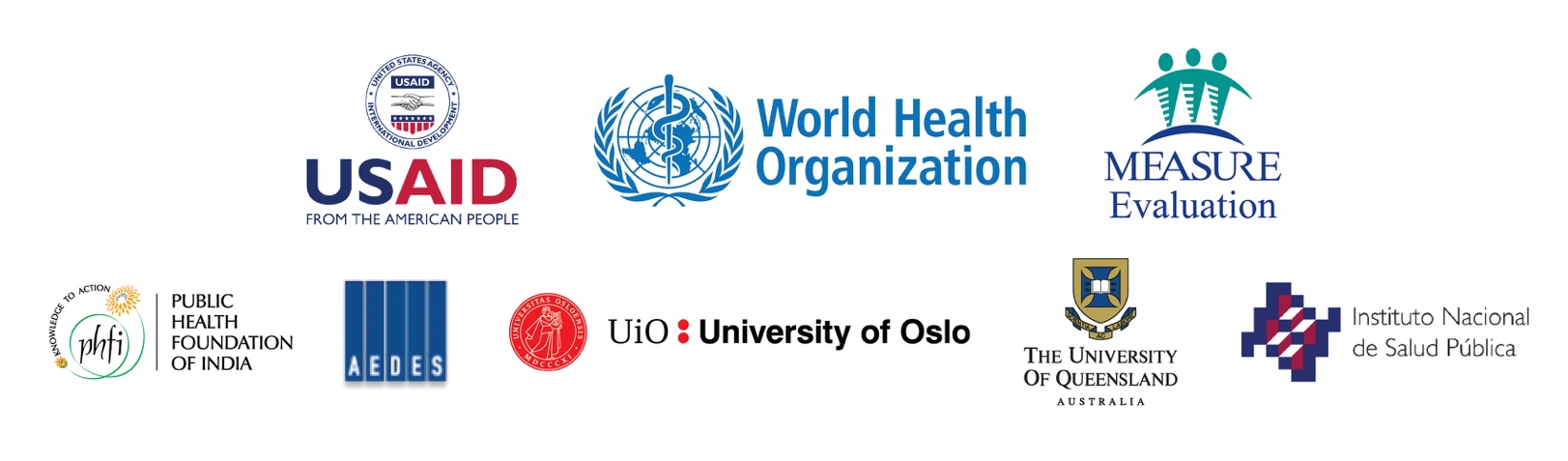 Subject of RHIS/HIS Performance AccountabilityType of AccountabilityLevels of Health System at Which Accountability Should Be AssessedMethods for Monitoring Accountability FulfillmentPossible Uses of Transparency to Promote Accountability